Boo Run 5K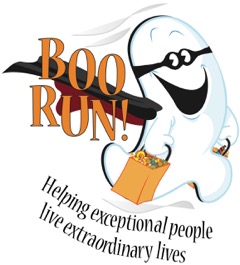 Children’s One Mile Fun RunSaturday, October 31, 20155K 9:00 AM startChildren’s One Mile Fun Run 10:00 AM startSupport our Georgetown-area children with developmental and intellectual disabilities by becoming a Titanium, Platinum, Gold, Silver, or Bronze Sponsor of the EGA Boo Run 5K / Children’s One Mile Fun RunWe invite you to join in this fun, community event to support this effort!Sponsor LevelsTitanium($1500)Platinum ($1000) Gold ($750)Silver ($300)Bronze ($100)Name or logo & acknowledgement located on front page of EGA website√√√Company name on Sponsor page of EGA website√√√√√Logo/Name on Event Banner: commit by 9/1√√√ √√Space to set up table for display of products & samples on race day√√√√√Company information/samples placed in runner’s bag√√√√√Company name on promotional materials (including t-shirt & brochure)                   commit by 9/1√largest name or logo√name or logo√name or logo√Company nameCompany name or family name on shirt onlyAcknowledgment & public recognition on race day√√√√√Complimentary Race Entries6422 Fun Run Registrations